COMMUNION AVEC DIEU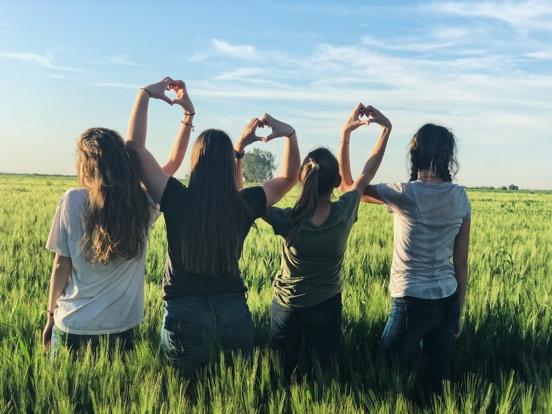 LOUANGE:Tandis que Christ, après avoir offert un seul sacrifice pour les péchés, s'est assis pour toujours à la droite de Dieu. Il attend désormais que ses ennemis soient réduits à lui servir de marchepied. En effet, par une seule offrande il a conduit à la perfection pour toujours ceux qu’il rend saints. Héb. 10 : 12- 14CONFESSION DES PECHES:Voici, je me tiens à la porte et je frappe. Si quelqu'un entend ma voix et ouvre la porte, j'entrerai chez lui, je souperai avec lui et lui avec moi.Apoc. 3 : 20 En effet, le salaire du péché, c'est la mort, mais le don gratuit de Dieu, c'est la vie éternelle en Jésus-Christ notre Seigneur. Rom 6 : 23RECONNAISSANCE:C'est grâce à lui que vous êtes en Jésus-Christ, lui qui est devenu, par la volonté de Dieu, notre sagesse, notre justice, la source de notre sainteté et notre libérateur, 1 Cor. 1 : 30Notes personnelles:INTERCESSION:afin que tous soient un comme toi, Père, tu es en moi et comme je suis en toi, afin qu'eux aussi soient [un] en nous pour que le monde croie que tu m'as envoyé. Jean 17 : 21 Que la grâce du Seigneur Jésus-Christ, l'amour de Dieu et la communion du Saint-Esprit soient avec vous tous! 2 Cor. 13 : 13Notes personnelles: